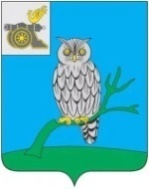 АДМИНИСТРАЦИЯ МУНИЦИПАЛЬНОГО ОБРАЗОВАНИЯ «СЫЧЕВСКИЙ РАЙОН»  СМОЛЕНСКОЙ ОБЛАСТИ Р А С П О Р Я Ж Е Н И Еот  18 декабря  2023 года № 580-рО проведении районного конкурса  на звание «Лучший руководитель территориального общественного самоуправления» В соответствии с Положением о районном конкурсе на звание «Лучший руководитель территориального общественного самоуправления», утвержденным постановлением Администрации муниципального образования «Сычевский район» Смоленской области от 30.12.2020 года №718 «О районном конкурсе на звание «Лучший руководитель территориального общественного самоуправления» (в редакции постановления Администрации муниципального образования «Сычевский район» Смоленской области от 16.12.2021 года №698):1. Провести в период с 09.01.2024 г. по 25.01.2024 г. конкурс на звание «Лучший руководитель территориального общественного самоуправления»                           (далее - конкурс) (В.В.Ракаускас).2. Установить, что заявки принимаются с 09.01.2024 г. по 15.01.2024 г.     по адресу: Администрация муниципального образования «Сычевский район» Смоленской области (пл. Революции, д.1, г. Сычевка).3. Победителям конкурса вручить Благодарственные письма Администрации муниципального образования «Сычевский район» Смоленской области.4. И.о. начальника информационного отдела – пресс - секретарю Администрации муниципального образования «Сычевский район» Смоленской области (Т.Г.Баликова)  разместить информацию о проведении конкурса                      на официальном сайте Администрации муниципального образования «Сычевский район» Смоленской области.5. Контроль за исполнением настоящего распоряжения оставляю                       за собой.Глава муниципального образования«Сычевский район» Смоленской области                                      Т.П.Васильева 